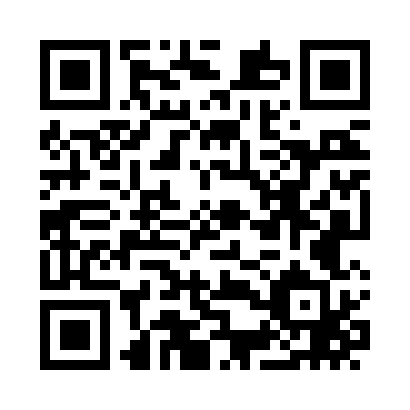 Prayer times for Amargosa Valley, Nevada, USAWed 1 May 2024 - Fri 31 May 2024High Latitude Method: Angle Based RulePrayer Calculation Method: Islamic Society of North AmericaAsar Calculation Method: ShafiPrayer times provided by https://www.salahtimes.comDateDayFajrSunriseDhuhrAsrMaghribIsha1Wed4:325:5112:434:297:358:542Thu4:315:5012:434:297:358:553Fri4:305:4912:424:297:368:564Sat4:285:4812:424:297:378:575Sun4:275:4712:424:307:388:586Mon4:265:4612:424:307:398:597Tue4:245:4512:424:307:409:008Wed4:235:4412:424:307:419:029Thu4:225:4312:424:307:419:0310Fri4:215:4212:424:307:429:0411Sat4:205:4112:424:317:439:0512Sun4:185:4012:424:317:449:0613Mon4:175:3912:424:317:459:0714Tue4:165:3912:424:317:469:0815Wed4:155:3812:424:317:479:1016Thu4:145:3712:424:317:479:1117Fri4:135:3612:424:327:489:1218Sat4:125:3612:424:327:499:1319Sun4:115:3512:424:327:509:1420Mon4:105:3412:424:327:519:1521Tue4:095:3412:424:327:519:1622Wed4:085:3312:424:327:529:1723Thu4:075:3212:424:337:539:1824Fri4:065:3212:434:337:549:1925Sat4:065:3112:434:337:549:2026Sun4:055:3112:434:337:559:2127Mon4:045:3012:434:337:569:2228Tue4:035:3012:434:347:579:2329Wed4:035:2912:434:347:579:2430Thu4:025:2912:434:347:589:2531Fri4:025:2912:434:347:599:26